N°:      0078 FECHA: July 31 de 2017                                                                 DE: Miss.Meli and Miss.Kelsie PARA:    Padres de familia                                                         Asunto: Circular de la semana  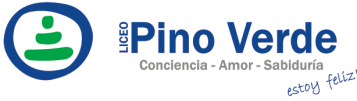 REGISTROISO-BPMCIRCULARAF-RG-13REGISTROISO-BPMCIRCULARVersión 3REGISTROISO-BPMCIRCULARJulio de 2011UNIT OF INQUIRYSPECIAL ACTIVITIESHOMEWORK/RECOMMENDATIONSNOTES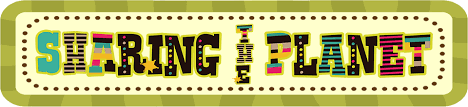 Unidad Transdisciplinaria: Cómo Compartimos el Planeta/How We Share the Planet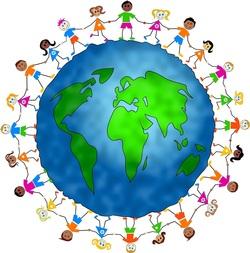 Idea Central: Los animales, las plantas y las personas interactúan de diversas maneras y en diferentes entornos.Conceptos: ResponsibilityFormConnectionImágenes tomadas de:http://fdrpstech.weebly.com/weebly-banners.htmlhttps://sites.google.com/a/aeacs.org/kindergarten/current-ib-unithttps://img0.etsystatic.com/120/1/9967184/il_340x270.859616038_r5i2.jpghttp://3wv.com/news/064460-all-shenandoah-park-trails-reopened/THE FOREST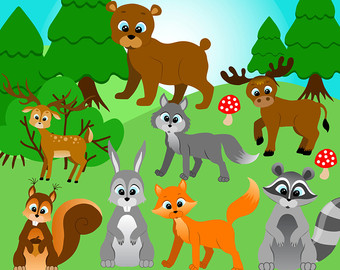 Esta semana estaremos clasificando animales que encontramos en el bosque ROCK PAINTING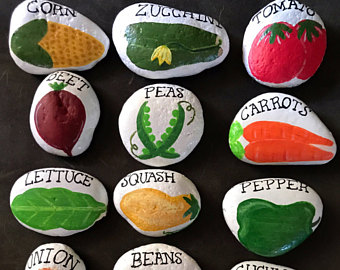 Aprenderemos acerca de diferentes alimentos que se pueden sembrar y sus respectivas características a partir de pinturas que los mismos estudiantes realizarán en piedras planas. Recuerden que el día martes 1 de Agosto es nuestro día 100 y todos los niños deben venir con algo alusivo a este día.Entre las otras actividades mencionadas en la circular anterior, tendremos la donación de 100 útiles escolares a poblaciones vulnerables; por tal razón, cada niño puede colaborar con materiales escolares (usados o nuevos).Con esta actividad pretendemos que además del valor académico, se refuercen los valores de solidaridad y generosidad.Ideas:http://www.tipjunkie.com/post/ideas-for-100th-day-of-school/http://kindercraze.com/2013/02/a-fabulous-100th-day-of-school/https://www.pinterest.com/pin/168462842285713176/https://www.pinterest.com/pin/168462842283262879/https://justmommatters.files.wordpress.com/2014/02/100-day-gumball.jpgOUTDOOR FUN!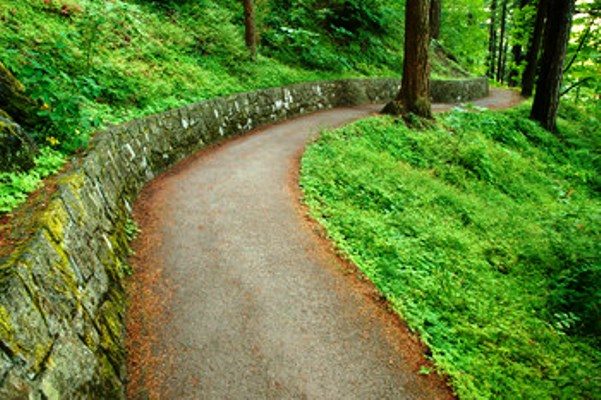 El día miércoles 2 de agosto, estaremos visitando el sendero de nuestro colegio. Los niños deben  traer botas y gorra para este día.¡Muchas gracias por su colaboración!KINDER 4A: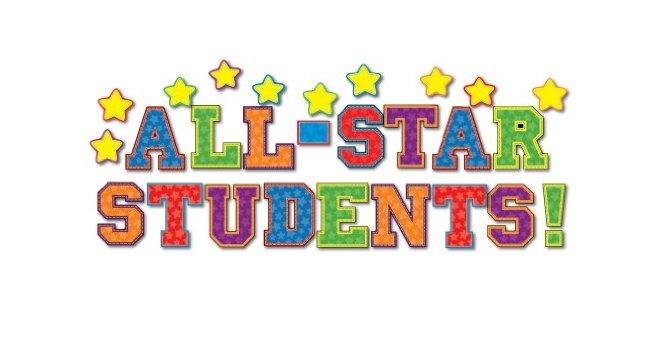 Violeta Rozo AngaritaEzequiel Peña Silva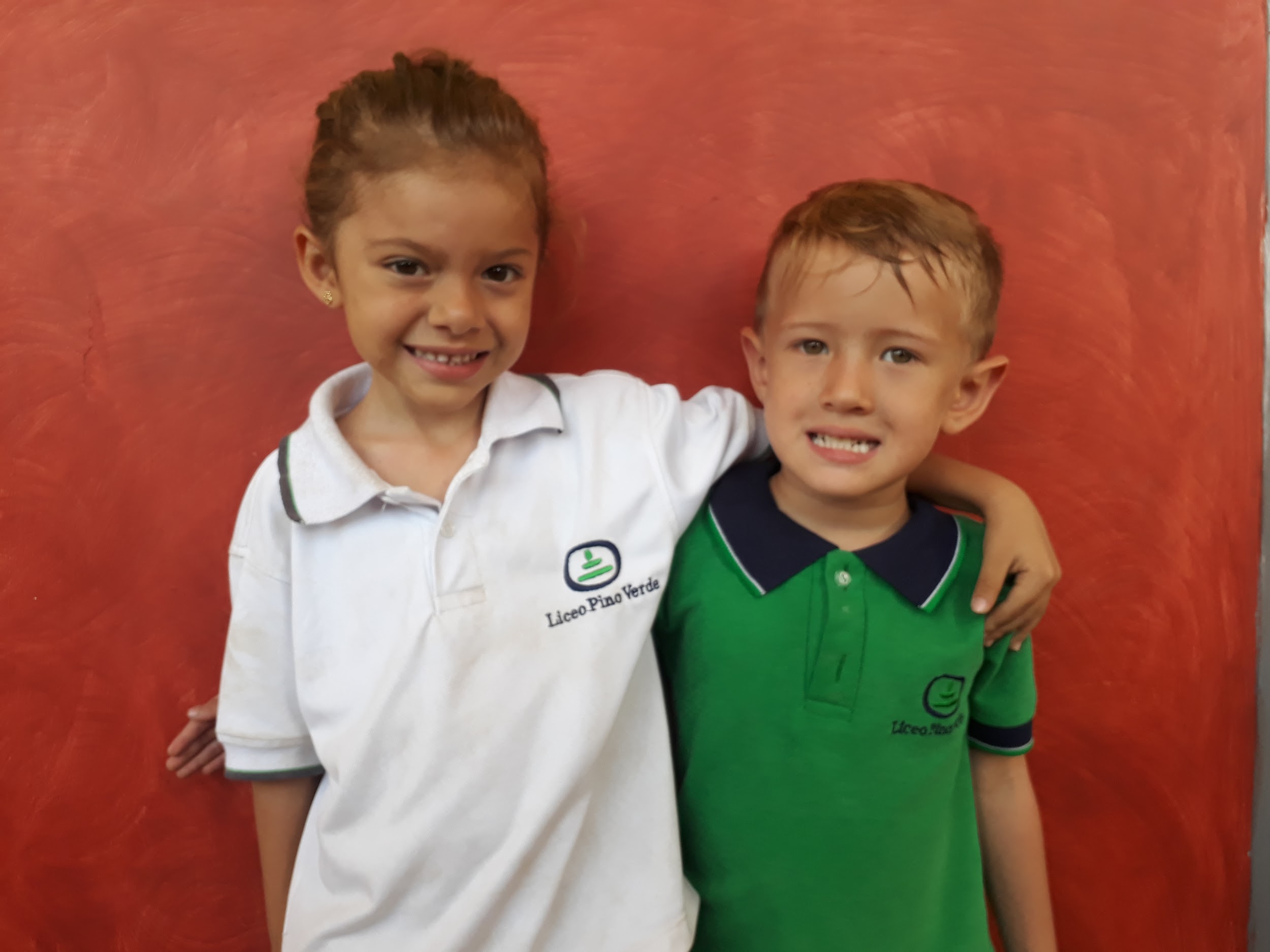 KINDER 4B:Luciana Aristizábal OcampoSantiago Hincapie Arias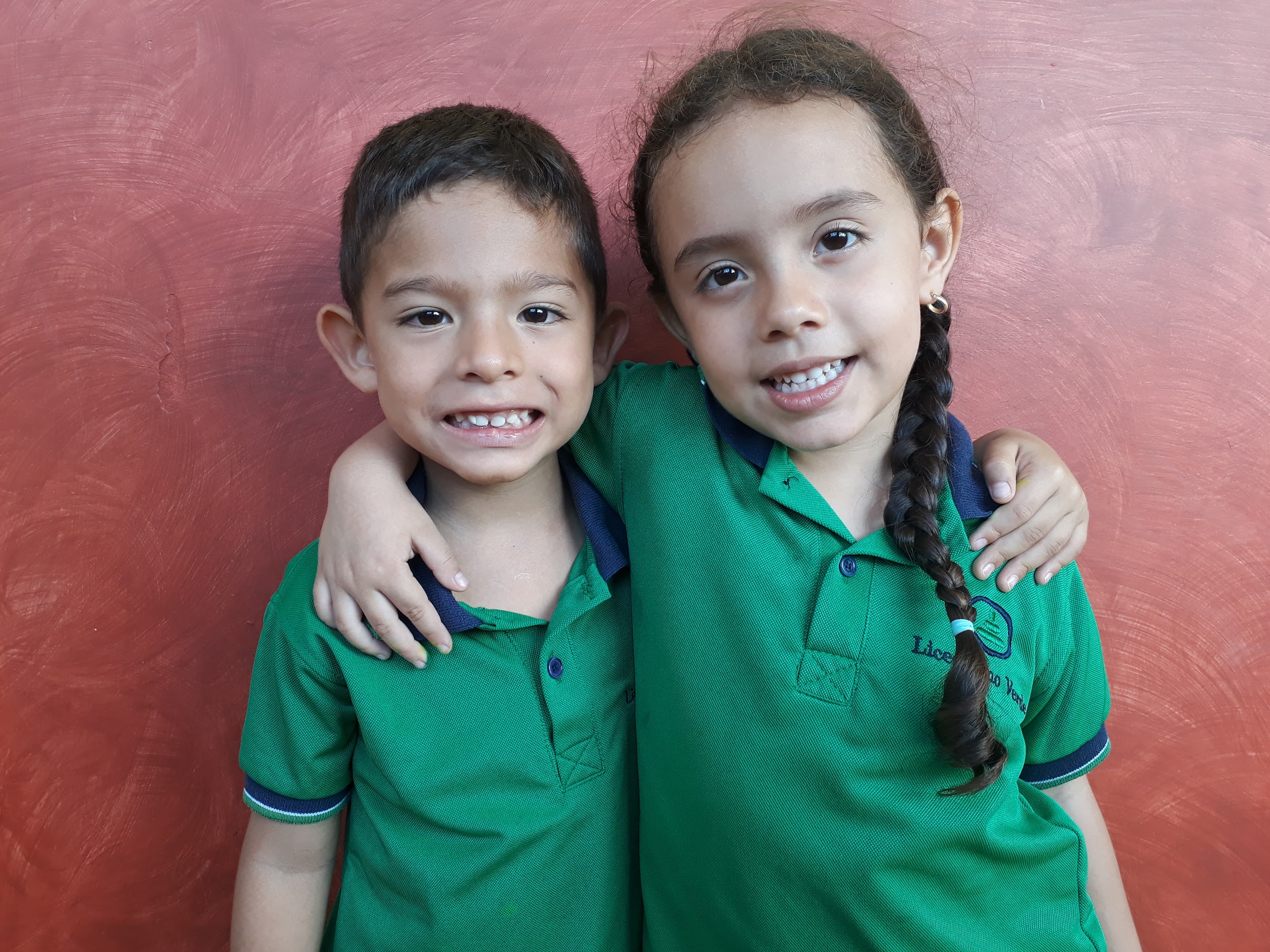 